NAME: Obarakpo EmmanuelDepartment: mechatronicsMatric number:17/eng05/024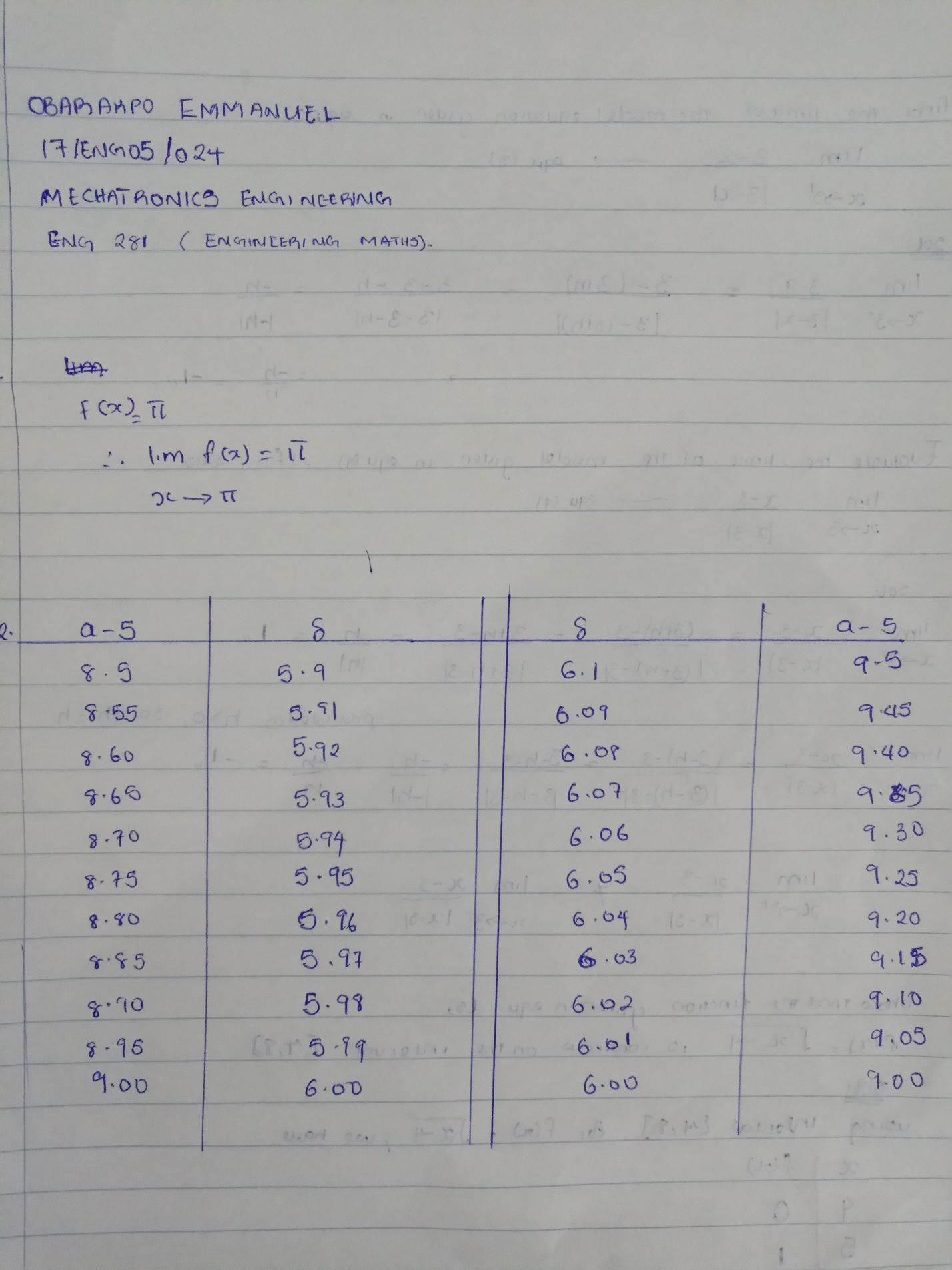 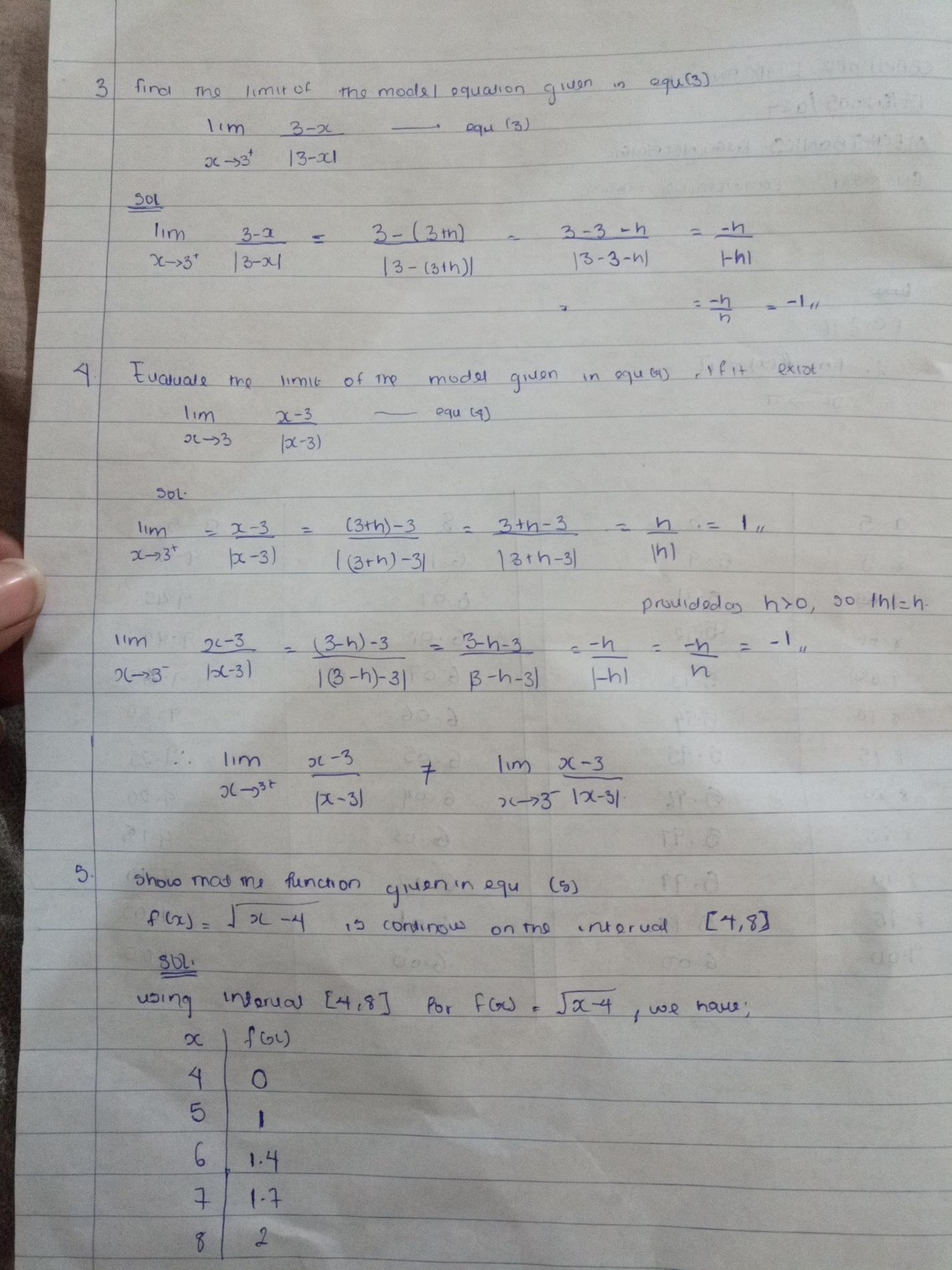 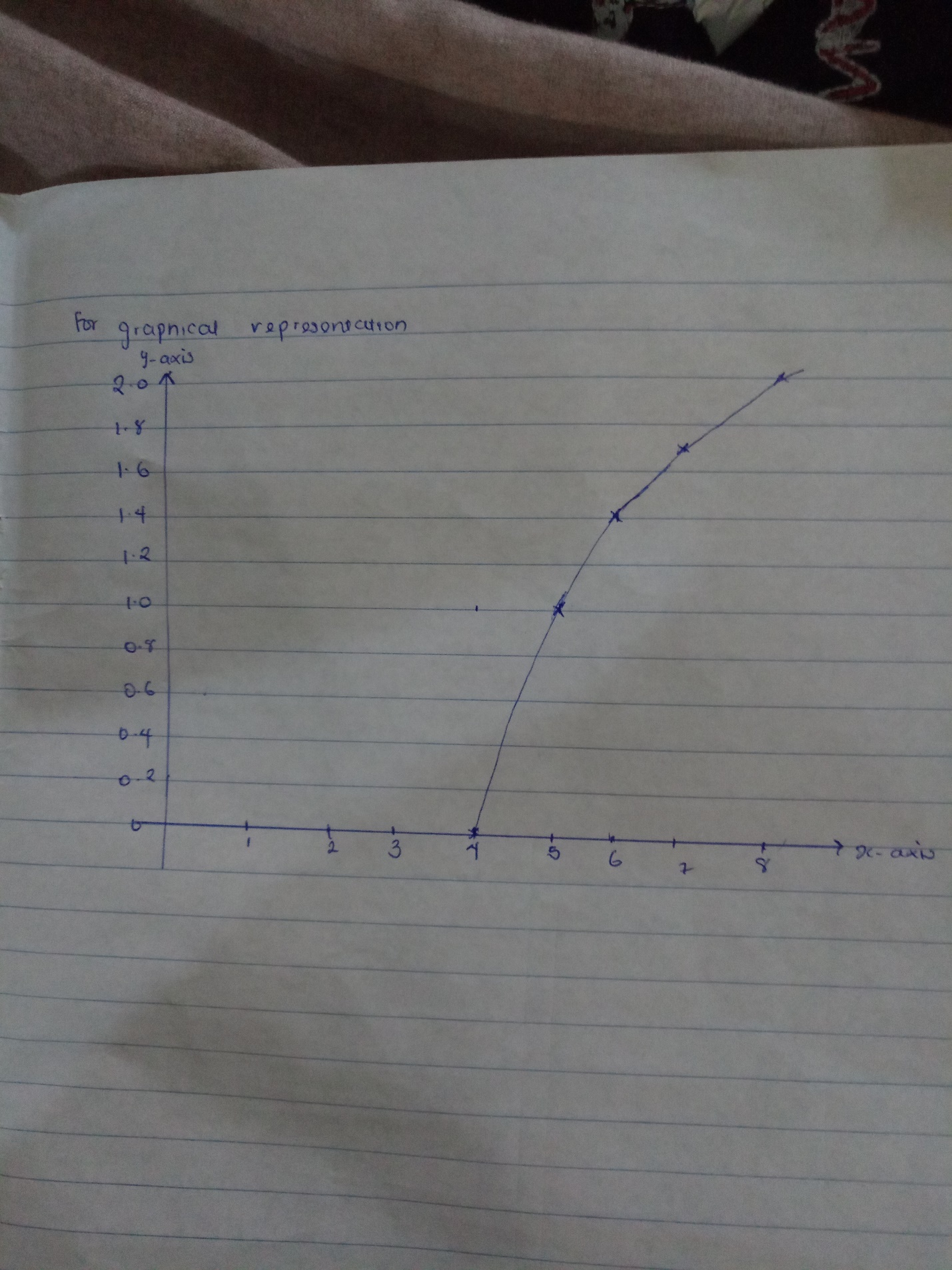 